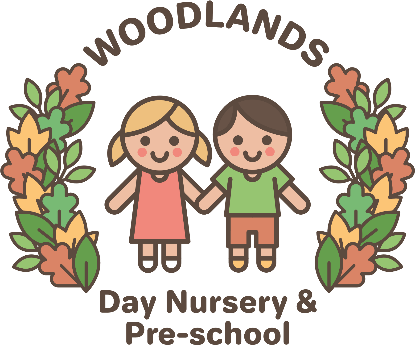 SleepAt Woodlands Day Nursery & Preschool we aim to ensure that all children have enough sleep to support their development and natural sleeping rhythms in a safe environment.  The safety of babies sleeping is paramount. We adopt a policy of practice recommended by The Cot Death Society to minimise the risk of Sudden Infant Death. This includes: Babies are placed on their backs to sleep, but when babies can easily turn over from the back to the stomach, they can be allowed to adopt whatever position they prefer to sleep Babies/toddlers will never be put down to sleep with a bottle to self-feed Babies/toddlers will be monitored visually when sleeping and babies will never be left in a separate sleep room without staff supervision at all times  When monitoring the staff member will look for the rise and fall of the chest, and if the sleep position has changed  We provide a safe sleeping environment by:  Monitoring the room temperatures  Using clean light bedding/blankets and ensuring babies are appropriately dressed for sleep to avoid overheating Only having Safety approved cots (or other suitable sleeping equipment, i.e. pods or mats) that are compliant with British Standard regulations, and mattress covers are used in conjunction with a clean fitted sheet Not using cot bumpers or cluttering cots with soft toys, although comforters will be given where required Keeping all spaces around cots and beds clear from hanging objects i.e. hanging cords, blind cords, drawstring bags Ensuring each baby/toddler is provided with clean bedding Should a baby fall asleep while being nursed by a practitioner they will be transferred to a safe sleeping surface to complete their rest Having a no smoking policy.  A Unique child information sheets is filled out by the parent when their child starts settling into the nursery and this is updated at timely periods to review.  We recognise parent/carer(s) knowledge of their child in regard to sleep routines and will, where possible, work together to ensure each child’s individual sleep routines and well-being continues to be met. However, staff will not force a child to sleep or keep them awake against his or her will.  Staff will discuss any changes in sleep routines at the end of the day and share observations and information about children’s behaviour when they do not receive enough sleep. 